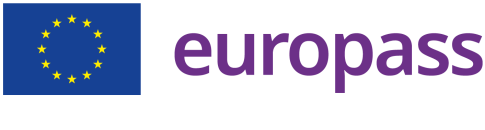 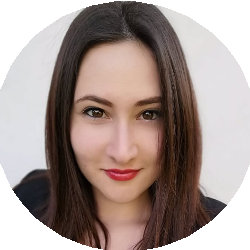 ESPERIENZA LAVORATIVA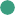 11/10/2022 – ATTUALE – Massa , ItaliaEDUCATORE – Nausicaa SPA azienda multiservizi tramite agenzia OpenJobMetisOperatore 1a1; scuola dell’infanzia Nazzano e scuola primaria Finelli01/03/2022 – ATTUALE – Massa , ItaliaPSICOLOGA – LIBERO PROFESSIONISTAPrincipali macro-aree di intervento: psicologia clinica e della salute, per la cura e la prevenzione del disagio psicologico.Mi occupo di:counseling psicologicosostegno alla genitorialitàsostegno psicologicostimolazione cognitiva in particolare nei casi disituazioni di disagio apparentemente non deﬁnibiligestione di ansia e stressgestione degli stati emotiviinsicurezza e bassa autostimadiﬃcoltà relazionali e comunicativedisorientamento nelle scelte di vitadeterioramento cognitivo o disabilità intellettivagenitorialità diﬃcile e assistenza agli anziani01/03/2022 – ATTUALE – Massa, ItaliaTUTOR DELL'APPRENDIMENTO – LIBERO PROFESSIONISTASupporto nello svolgimento dei compiti scolastici, potenziamento del metodo di studio e promozione dell’autonomia13/06/2022 – 12/09/2022 – Massa , ItaliaEDUCATORE – A.FA.P.H ONLUSOperatore 1a1; assistenza a bambini con disturbi dello sprettro dell’autismo all’interno del campus estivo14/01/2021 – 20/11/2021 – Massa, ItaliaEDUCATORE TERRITORIALE – ASSOCIAZIONE SPORTPERTUTTI E SOLIDARIETÀ APS MASSA CARRARAAssistenza domiciliare a bambini in aﬃdo ai servizi sociali e alle loro famiglie.15/08/2021 – 21/09/2021 – Massa, ItaliaEDUCATORE – PICCOLO PRINCIPE ASDEducatore presso asilo nidoEDUCATORE PROFESSIONALE SOCIO-PEDAGOGICO - APPRENDISTATO – PICCOLO PRINCIPE ASDEducatore presso centro estivo, gruppo 6-7 anni. Progetti sulle emozioni e sulla lingua inglese.29/09/2020 – 27/05/2021 – Massa, ItaliaEDUCATORE SCOLASTICO – ASSOCIAZIONE UISP SOLIDARIETÀ MASSA CARRARASupporto a bambini/ragazzini con diﬃcoltà:Scuola dell’infanzia CervaioloScuola Primaria CervaioloScuola Media Giorgini14/03/2020 – 13/09/2020 – Carrara, ItaliaTIROCINIO POST LAUREAM – UFSMIA - UNITÀ FUNZIONALE SALUTE MENTALE INFANZIA E ADOLESCENZA - APUANEAﬃancamento alla psicologa nelle attività di ricerca, diagnosi e intervento per bambini e adolescenti14/09/2019 – 13/03/2020 – Massa, ItaliaTIROCINIO POST LAUREAM – OSPEDALE APUANE DI MASSA NEL REPARTO DI PSICOLOGIA OSPEDALIERAAﬃancamento di una psicoterapeuta nelle ordinarie attività ospedaliere, in particolare attività di consultazione, colloquio e valutazione neuropsicologica30/09/2018 – 29/09/2019 – Pisa, ItaliaTIROCINIO CURRICULARE – APLYSIA ONLUSCentro di ricerca e intervento per disturbi psicosomatici, aﬃancamento alla psichiatra responsabile della struttura20/05/2018 – 27/10/2018 – Pisa, ItaliaTIROCINIO CURRICULARE – CENTRO DI ASCOLTO DELL’UNIVERSITÀ DEGLI STUDI DI PISAAttività di gruppo sotto la supervisione di un esperto per l'acquisizione delle competenze necessarie allo svolgimento del colloquio clinico e dell'analisi dei casi; attività di ricerca e discussione delle problematiche psicologiche29/04/2018 – 26/05/2018 – Pisa, ItaliaTIROCINIO CURRICULARE – OSPEDALE SANTA CHIARAAﬃancamento di uno psichiatra nelle attività di diagnosi ed interventoISTRUZIONE E FORMAZIONE2018-2019 – Pisa, ItaliaLAUREA MAGISTRALE IN PSICOLOGIA CLINICA E DELLA SALUTE – Università degli studi di PisaIndirizzo Pisa, Italia	Voto ﬁnale 110 e lode TRIENNALE IN SCIENZE E TECNICHE DI PSICOLOGIA CLINICA E DELLA SALUTE – Università degli studi di PisaIndirizzo Pisa, Italia2007-2013 – Massa, ItaliaDIPLOMA DI LICEO CLASSICO – Liceo classico Pellegrino RossiIndirizzo Massa, ItaliaCOMPETENZE LINGUISTICHE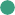 Lingua madre:	ITALIANOAltre lingue:Livelli: A1 e A2: Livello elementare B1 e B2: Livello intermedio C1 e C2: Livello avanzatoCOMPETENZE DIGITALILe mie competenze digitaliPadronanza del Pacchetto Oﬃce (Word Excel PowerPoint ecc)	WindowsPATENTE DI GUIDAPatente di guida:BHOBBY E INTERESSI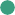 HobbyNel tempo libero mi piace leggere, scrivere, dipingere, cucinare, fare fotograﬁa2022L’intervento psicologico nel contesto scolastico2022L’intervento psicoeducativo a scuola. Il teacher training per la gestione dei problemi emotivi, comportamentali e di apprendimento in classe2022La riabilitazione neuropsicologica nell’adulto e nell’anzianoDocumentazione clinica, percorsi clinico-assistenziali, diagnostici e riabilitativi, proﬁli di assistenza e proﬁli di cura2020Corso teorico – pratico per tutor degli apprendimentiPresso Centro Stella04/08/2020Brevetto Advanced Water Diver, NADDPresso Centro Sub Alto Tirreno25/06/2020LA SICUREZZA SUL LAVORO AI TEMPI DEL COVID19 nell'anno 2020 organizzato da USL Toscana Nord Ovest23/06/2020 – 15/09/2020Partecipazione simulazioni e supervisioni presso associazione Zecora06/06/2019Certiﬁcazione del corso sulla sicurezza sul posto di lavoro2016 – 2017Corso formativo e tirocinio pratico da operatore di struttura sanitaria con la cooperativa sociale SerinperCOMPETENZE COMUNICATIVE E INTERPERSONALI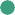 Soft Skillssaper comunicare eﬃcacemente;saper lavorare in gruppo;essere in grado di tenere testa allo stress;buone capacità relazionali e propensione all’aiutocapacità di adattamentocapacità di pianiﬁcazione e organizzazioneprecisione e attenzione ai dettaglicontinuo aggiornamento teorico e professionalebuone capacità di problem solving e inventivaintraprendenzapropensione all’aiuto22/01/2021 – ATTUALEIscrizione all'albo degli Psicologi della ToscanaIscritta all'albo degli Psicologi della Toscana con numero 9292Autorizzo il trattamento dei miei dati personali presenti nel CV ai sensi dell’art. 13 d. lgs. 30 giugno 2003 n. 196 - “Codice in materia di protezione dei dati personali” e dell’art. 13 GDPR 679/16 - “Regolamento europeo sulla protezione dei dati personali”.COMPRENSIONEESPRESSIONE ORALESCRITTURAAscolto	LetturaProduzione orale Interazione oraleINGLESE B1B1B1	B1B1SPAGNOLO A2A2A2	A2A2